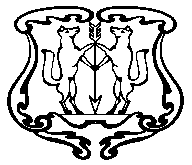 АДМИНИСТРАЦИЯ ГОРОДА ЕНИСЕЙСКАКрасноярского краяРАСПОРЯЖЕНИЕО назначении ответственных лиц, отвечающих за разработку и реализацию муниципальных программ города Енисейскана период 2018 - 2020 годы	В соответствии со статьей 179 Бюджетного кодекса Российской Федерации,  постановлениями администрации города Енисейска от 20.09.2017 №186-п «О внесении изменений в постановление администрации города от 06.08.201 № 243-п «Об утверждении Порядка принятия решений о разработке муниципальных программ города Енисейска, их формировании и реализации», от 13.09.2017 №184-п «Об утверждении Перечня муниципальных программ города Енисейска на 2018 год и плановый период 2019-2020 годов», руководствуясь статьями 37, 39 и 43 Устава города Енисейска:	1. Назначить ответственных лиц за разработку и реализацию муниципальных программ города Енисейска на период 2018 – 2020 годов согласно приложению.	2. Контроль выполнения настоящего распоряжения оставляю за собой.	3. Распоряжение вступает в силу со дня подписания и подлежит размещению на официальном интернет -портале ОМС г. Енисейска www.eniseysk.com.Исполняющий обязанностиглавы города                                                                                                     О.А. ПатюковВерещагина Татьяна Геннадьевна,(839195) 2-26-84Приложение  к распоряжению  администрации городаот «   03  »     10      2017    №    1130   -р «   03  »       10      2017г.г. Енисейск№  1130  -р№ п/пНаименование муниципальной  программы города ЕнисейскаОтветственный за разработку и реализацию муниципальной программы1231.«Система социальной поддержки граждан города Енисейска» на 2018 год и плановый период 2019 – 2020 годов Тихонова О.Ю., руководитель УСЗН  г. Енисейска2.«Развитие культуры и туризма города Енисейска» на 2018 год и плановый период 2019-2020 годовЧеремных Н.В., заместитель главы города по социальным вопросам3.«Развитие системы образования города Енисейска» на 2018 год и плановый период 2019 – 2020 годов Черемных Н.В., заместитель главы города по социальным вопросам4.«Модернизация, реконструкция и капитальный ремонт объектов коммунальной инфраструктуры. Благоустройство территории» на 2018 год и плановый период 2019 – 2020 годов  Патюков О.А., первый заместитель главы города5«Развитие строительства на  территории города Енисейска» на 2018 год и плановый период 2019 – 2020 годовХасанова И.Х., начальник отдела строительства и архитектуры администрации города6.«Развитие физической культуры и спорта в городе Енисейске» на 2018 год и плановый период 2019 – 2020 годовЧудайкин С.И., главный специалист по спорту администрации города7.«Управление муниципальным имуществом» на 2018 год и плановый период 2019 -2020 годовПатюков О.А., первый заместитель главы города8.«Развитие малого и среднего предпринимательства в городе Енисейске» на 2018 год и плановый период 2019 – 2020 годовПомалейко Н.Г., начальник отдела экономического развития, предпринимательской деятельности и торговли администрации города9.«Формирование информационного пространства города Енисейска» на 2018 год и плановый период 2019 – 2020 годов                       Черемных Н.В., заместитель главы города по социальным вопросам10«Управление муниципальными финансами» на 2018 год и плановый период 2019 – 2020 годов             Исмагилов Ш.Г., руководитель финансового управления администрации города11«Развитие молодежной политики и социально-ориентированных некоммерческих организаций» на 2018 год и плановый период 2019 – 2020 годовКолесов П.Н., главный специалист по молодежной политике  12«Профилактика правонарушений, терроризма и экстремизма  на территории города Енисейска» на 2018 год и плановый период 2019 – 2020 годовПатюков О.А., первый заместитель главы города